Halloween Candy Drive for Jones & Bullion StreetsSoroptimist International of Mariposa’s 6th Annual Candy Drive. We will be collecting candy and or cash for the purchase of candy for the homes along Jones St. & Bullion St. If you will be handing out candy on Halloween evening and you wish to have candy donated to your house for the trick-or-treaters, please fill out the attached note and drop off at Happy Burger Diner or mail in. We will drop off the candy at your home before Halloween.Thank you and Happy Haunting!Deadline 10-24-19 for forms. Candy delivered Sat.10-26-19Questions – Dianne Fritz 209-769-1451  -------------------------------------------------------------------------Last Name____________________________Address_______________________________Phone # _________________All who wish to participate in this candy drive must return this form By: Oct 24, 2019 in order to be included Candy delivered by Oct.26th. Mail to: Candy Drive, P.O. Box 886, Mariposa, CA 95338 or Drop off at Happy Burger Diner.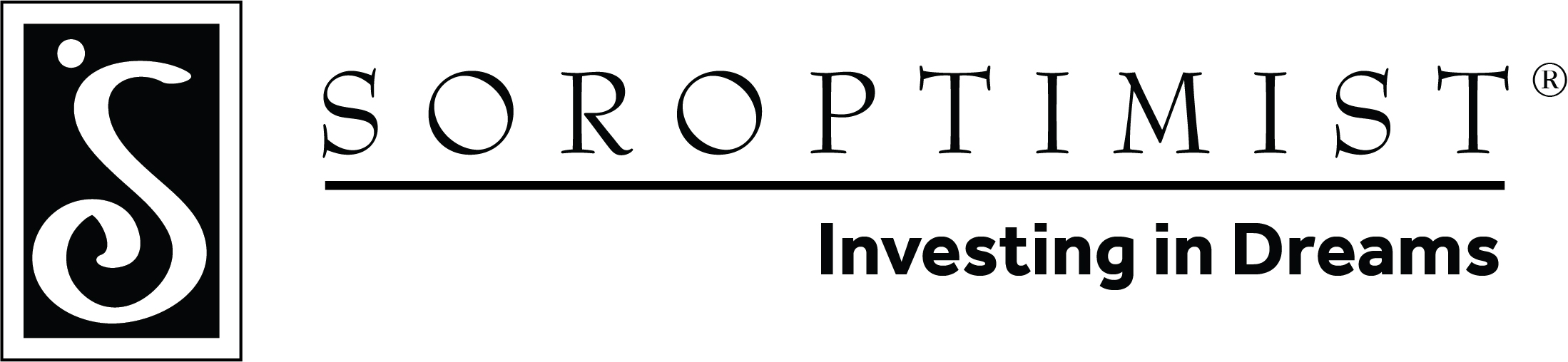 